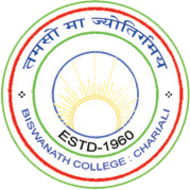 BISWANATH COLLEGE, CHARIALIBISWANATH, ASSAM, 784176Academic Calendar (2019-2020)…………………………………………………………………………………….Sd/PrincipalBiswanath CollegeMonths/Year & DateClass days/Working Days/Examination Days /HolidayAcademic & other Ac-tivitiesAugust/2019August/2019August/20191-3Working days/Class daysFreshmen Social is to be held in the 4th week of this month4SundayFreshmen Social is to be held in the 4th week of this month5-10Working days/Class daysFreshmen Social is to be held in the 4th week of this month11                                           SundayFreshmen Social is to be held in the 4th week of this month 12                                             Id-Uz-JuhaFreshmen Social is to be held in the 4th week of this month13-14Working days/Class daysFreshmen Social is to be held in the 4th week of this month15Independence day(Holiday)Freshmen Social is to be held in the 4th week of this month16-17Working days/Class daysFreshmen Social is to be held in the 4th week of this month18 SundayFreshmen Social is to be held in the 4th week of this month19Working days/Class daysFreshmen Social is to be held in the 4th week of this month20Tithi of Sri Sri Madhab DevFreshmen Social is to be held in the 4th week of this month21-23Working days/Class daysFreshmen Social is to be held in the 4th week of this month24JanmastomiFreshmen Social is to be held in the 4th week of this month25SundayFreshmen Social is to be held in the 4th week of this month26-31Working day Class DayFreshmen Social is to be held in the 4th week of this monthSeptember/2019September/2019September/20191Tithi of Srimanta Sankar DevCollege Students’ Union Election is to be held in the last week of this month.All Assam Inter College Sadananda Chaliha Speech Competion and Nojibur Rahman Quiz Competition are to be held in this monthSessional Examinations to be held on third week of this month.2-3Working day/Class dayCollege Students’ Union Election is to be held in the last week of this month.All Assam Inter College Sadananda Chaliha Speech Competion and Nojibur Rahman Quiz Competition are to be held in this monthSessional Examinations to be held on third week of this month.4-7Working day/Class dayCollege Students’ Union Election is to be held in the last week of this month.All Assam Inter College Sadananda Chaliha Speech Competion and Nojibur Rahman Quiz Competition are to be held in this monthSessional Examinations to be held on third week of this month.8SundayCollege Students’ Union Election is to be held in the last week of this month.All Assam Inter College Sadananda Chaliha Speech Competion and Nojibur Rahman Quiz Competition are to be held in this monthSessional Examinations to be held on third week of this month.9-12Working day/Class dayCollege Students’ Union Election is to be held in the last week of this month.All Assam Inter College Sadananda Chaliha Speech Competion and Nojibur Rahman Quiz Competition are to be held in this monthSessional Examinations to be held on third week of this month.13-14Working days/Class daysCollege Students’ Union Election is to be held in the last week of this month.All Assam Inter College Sadananda Chaliha Speech Competion and Nojibur Rahman Quiz Competition are to be held in this monthSessional Examinations to be held on third week of this month.15SundayCollege Students’ Union Election is to be held in the last week of this month.All Assam Inter College Sadananda Chaliha Speech Competion and Nojibur Rahman Quiz Competition are to be held in this monthSessional Examinations to be held on third week of this month.16-18Working days/ Class daysCollege Students’ Union Election is to be held in the last week of this month.All Assam Inter College Sadananda Chaliha Speech Competion and Nojibur Rahman Quiz Competition are to be held in this monthSessional Examinations to be held on third week of this month.19Working days/Class daysCollege Students’ Union Election is to be held in the last week of this month.All Assam Inter College Sadananda Chaliha Speech Competion and Nojibur Rahman Quiz Competition are to be held in this monthSessional Examinations to be held on third week of this month.20-21Working days/Class daysCollege Students’ Union Election is to be held in the last week of this month.All Assam Inter College Sadananda Chaliha Speech Competion and Nojibur Rahman Quiz Competition are to be held in this monthSessional Examinations to be held on third week of this month.22SundayCollege Students’ Union Election is to be held in the last week of this month.All Assam Inter College Sadananda Chaliha Speech Competion and Nojibur Rahman Quiz Competition are to be held in this monthSessional Examinations to be held on third week of this month.23-24Working days/Class daysCollege Students’ Union Election is to be held in the last week of this month.All Assam Inter College Sadananda Chaliha Speech Competion and Nojibur Rahman Quiz Competition are to be held in this monthSessional Examinations to be held on third week of this month.25-28Working days/Class daysCollege Students’ Union Election is to be held in the last week of this month.All Assam Inter College Sadananda Chaliha Speech Competion and Nojibur Rahman Quiz Competition are to be held in this monthSessional Examinations to be held on third week of this month.29SundayCollege Students’ Union Election is to be held in the last week of this month.All Assam Inter College Sadananda Chaliha Speech Competion and Nojibur Rahman Quiz Competition are to be held in this monthSessional Examinations to be held on third week of this month.30Working days/Class daysCollege Students’ Union Election is to be held in the last week of this month.All Assam Inter College Sadananda Chaliha Speech Competion and Nojibur Rahman Quiz Competition are to be held in this monthSessional Examinations to be held on third week of this month.October/2019October/2019October/20191Working days/ Class daysEducational Trip to be arranged in this month. 2Birthday of Mahatma Gandhi (Holiday)Educational Trip to be arranged in this month. 3-4Working days/ Class DaysEducational Trip to be arranged in this month. 5-13Durga Puja,Lakhsmi Puja,Janmostav of Srimanta SankardevEducational Trip to be arranged in this month. 14-17Working days/Class daysEducational Trip to be arranged in this month. 18Kati BihuEducational Trip to be arranged in this month. 19Working day/Class day20Sunday21-26Working day/Class day27Sunday28-31Working day/Class dayNovember/2018November/2018November/20181-2Working days/Class daysGU End Semester Exams (Dates will be declared by the University)3SundayGU End Semester Exams (Dates will be declared by the University)4-9Working days/Class daysGU End Semester Exams (Dates will be declared by the University)10SundayGU End Semester Exams (Dates will be declared by the University)11Working days/Class daysGU End Semester Exams (Dates will be declared by the University)12Guru Nanak’s BirthdayGU End Semester Exams (Dates will be declared by the University)13-15Working days/Class daysGU End Semester Exams (Dates will be declared by the University)16Working days/Class daysGU End Semester Exams (Dates will be declared by the University)17SundayGU End Semester Exams (Dates will be declared by the University)18Working days/Class daysGU End Semester Exams (Dates will be declared by the University)19-20Working days/Class daysGU End Semester Exams (Dates will be declared by the University)21-23Working days/Class days GU End Semester Exams (Dates will be declared by the University)24Sunday GU End Semester Exams (Dates will be declared by the University)25-30Working days/Class daysGU End Semester Exams (Dates will be declared by the University)December/2019December/2019December/20191SundayGU End Semester Exams (Dates will be declared by the University)2Asom Divas/Suka-fa DivasGU End Semester Exams (Dates will be declared by the University)3-7Working days/Class daysGU End Semester Exams (Dates will be declared by the University)8SundayGU End Semester Exams (Dates will be declared by the University)9-13Working days/Class daysGU End Semester Exams (Dates will be declared by the University)14Working days/Class daysGU End Semester Exams (Dates will be declared by the University)15SundayGU End Semester Exams (Dates will be declared by the University)16-20Working days/Class daysGU End Semester Exams (Dates will be declared by the University)21Woring days/Class daysGU End Semester Exams (Dates will be declared by the University)22SundayGU End Semester Exams (Dates will be declared by the University)23-24Working days/Class daysGU End Semester Exams (Dates will be declared by the University)25Christmas dayGU End Semester Exams (Dates will be declared by the University)26-28Working days/Class daysGU End Semester Exams (Dates will be declared by the University)29SundayGU End Semester Exams (Dates will be declared by the University)30-31Working days/Class daysGU End Semester Exams (Dates will be declared by the University)January/2020January/2020January/20205   23 December,2019,16      January,2020  Winter vacation/SundayCollege Week to be completed within the last week of this month.14-16Magh Bihu (Holiday)College Week to be completed within the last week of this month.17-18Working days/ Class daysCollege Week to be completed within the last week of this month.19SundayCollege Week to be completed within the last week of this month.20-25Working days/Class daysCollege Week to be completed within the last week of this month.26Republic Day/G.U.Foundation Day(Holiday)College Week to be completed within the last week of this month.27Working days/Class daysCollege Week to be completed within the last week of this month.28-31Working days /Class daysCollege Week to be completed within the last week of this month.February/2020February/2020February/20201Working days/Class days2Sunday3-8Working days/Class days9Sunday10-15Working days/Class days16Sunday17-22Working days/Class days23Sunday24-29Working days/Class daysMarch/2020March/2020March/20201SundaySessional Examinations to be held in the last week of this month.2-3Working day/Class daySessional Examinations to be held in the last week of this month.4Sivaratri (Holiday)Sessional Examinations to be held in the last week of this month.5-7Working days/Class daysSessional Examinations to be held in the last week of this month.8SundaySessional Examinations to be held in the last week of this month.9-10Working days/ Class daysSessional Examinations to be held in the last week of this month.11-14Working days/ Class daysSessional Examinations to be held in the last week of this month.15SundaySessional Examinations to be held in the last week of this month.16-20Working days/Class daysSessional Examinations to be held in the last week of this month.21-22Dol Jatra (Holiday)Sessional Examinations to be held in the last week of this month.23-28Working days/ Class daysSessional Examinations to be held in the last week of this month.29SundaySessional Examinations to be held in the last week of this month.30-31Working days/ Class daysSessional Examinations to be held in the last week of this month.April/2020April/2020April/20201-4Working days /Class days5Sunday6-11Woring day/Class day12Sunday13Woring day/Class day14-16Sunday /Bohag Bihu 17-18Woring day/Class day19Sunday20-25Working days/Class days26Sunday27-28Working days/Class days28Working days/Class days29-30Working days /Class daysMay/2020May/2020May/20201May day(Holiday)GU End Semester Exams will start in the third week of this month (Dates are declared by the University)2Working days/Class daysGU End Semester Exams will start in the third week of this month (Dates are declared by the University)3SundayGU End Semester Exams will start in the third week of this month (Dates are declared by the University)4-9Working days/Class daysGU End Semester Exams will start in the third week of this month (Dates are declared by the University)10SundayGU End Semester Exams will start in the third week of this month (Dates are declared by the University)11-16Working days/Class daysGU End Semester Exams will start in the third week of this month (Dates are declared by the University)17SundayGU End Semester Exams will start in the third week of this month (Dates are declared by the University)18Buddha PurnimaGU End Semester Exams will start in the third week of this month (Dates are declared by the University)19-23Working days/Class daysGU End Semester Exams will start in the third week of this month (Dates are declared by the University)24SundayGU End Semester Exams will start in the third week of this month (Dates are declared by the University)25-30Working days/Class daysGU End Semester Exams will start in the third week of this month (Dates are declared by the University)31SundayGU End Semester Exams will start in the third week of this month (Dates are declared by the University)June/2020June/2020June/20201-4Working days/Class daysGU End Semester Exams(Dates are Declared by the University)TDC First Sem and HS First Year Admission will take place during this month.5-6Id-UL-Fitre (Holiday)GU End Semester Exams(Dates are Declared by the University)TDC First Sem and HS First Year Admission will take place during this month.7SundayGU End Semester Exams(Dates are Declared by the University)TDC First Sem and HS First Year Admission will take place during this month.8-13Working days/Class daysGU End Semester Exams(Dates are Declared by the University)TDC First Sem and HS First Year Admission will take place during this month.14SundayGU End Semester Exams(Dates are Declared by the University)TDC First Sem and HS First Year Admission will take place during this month.15-16Working days/Class daysGU End Semester Exams(Dates are Declared by the University)TDC First Sem and HS First Year Admission will take place during this month.17-20Working days/Class daysGU End Semester Exams(Dates are Declared by the University)TDC First Sem and HS First Year Admission will take place during this month.21SundayGU End Semester Exams(Dates are Declared by the University)TDC First Sem and HS First Year Admission will take place during this month.22-27Working days/Class daysGU End Semester Exams(Dates are Declared by the University)TDC First Sem and HS First Year Admission will take place during this month.28SundayGU End Semester Exams(Dates are Declared by the University)TDC First Sem and HS First Year Admission will take place during this month.29-30Working days/Class daysGU End Semester Exams(Dates are Declared by the University)TDC First Sem and HS First Year Admission will take place during this month.July/2020July/2020July/20201-31Summer VacationSummer Vacation